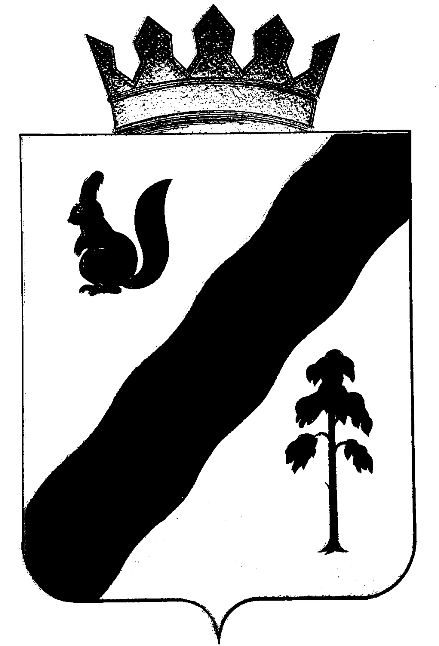 АДМИНИСТРАЦИЯ ГАЙНСКОГО МУНИЦИПАЛЬНОГО РАЙОНАПОСТАНОВЛЕНИЕО внесении изменений в постановлениеадминистрации Гайнского муниципального района от 11.05.2012 № 229 «Об утверждении муниципального целевого проекта«Этнокультурное образование в Гайнском районе на 2012-2014 годы»      В целях приведения документов в соответствие с законодательством Российской Федерации, администрация Гайнского муниципального района ПОСТАНОВЛЯЕТ:Внести в муниципальный  целевой проект «Этнокультурное образование в Гайнском районе на 2012-2014 годы»,  утвержденный постановлением администрации Гайнского муниципального района от 11.05.2012 г. № 229 следующие изменения:По всему тексту постановления слова: «муниципальный целевой проект» заменить словами: «ведомственная целевая программа». Постановление вступает в силу с момента подписания.   Глава муниципального района  -  глава администрации  Гайнского муниципального района                                        В.В. Исаев13.12.2013№607